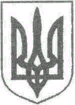 УКРАЇНАЖИТОМИРСЬКА ОБЛАСТЬНОВОГРАД-ВОЛИНСЬКА МІСЬКА РАДАРІШЕННЯдвадцять шоста сесія                                                                       сьомого  скликаннявід                    №Про оренду майна комунальної власності територіальної     громади     міста          Керуючись статтею 25,  частиною  п’ятою статті 60 Закону України „Про місцеве самоврядування в Україні“, враховуючи пропозиції постійних комісій міської ради з питань містобудування, архітектури  та земельних відносин і з питань житлово-комунального господарства та екології, комісії з питань надання в оренду майна комунальної власності територіальної громади міста за конкурсом щодо надання в оренду частини приміщення котельні на вул. Маршала Рокосовського, 26, міська рада ВИРІШИЛА:      1. Скасувати пункт 1 рішення виконавчого комітету міської ради від 13.06.2018 №724 „Про оренду майна комунальної власності територіальної     громади   міста“.          2. Контроль за виконанням цього рішення покласти на постійну комісію міської ради з питань міського бюджету і комунальної власності (Юшманов І.Г.), заступника міського голови Легенчука А.В.Міський голова                                                                                    В.Л. Весельський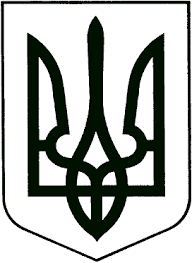 УКРАЇНАЖИТОМИРСЬКА ОБЛАСТЬНОВОГРАД-ВОЛИНСЬКА МІСЬКА РАДАЮРИДИЧНИЙ ВІДДІЛвул. Шевченка,16, м. Новоград-Волинський, Житомирська область, 11700тел. (04141)5-25-91, e-mail:yurviddil-nv@ukr.net ВИСНОВОКдо проекту рішення міської ради  «Про оренду майна комунальної власності територіальної громади міста»Пунктом 15 статті 26 Закону України «Про місцеве самоврядування в Україні» до виключної компетенції сільських, селищних, міських рад віднесено скасування актів виконавчих органів ради, які не відповідають Конституції чи законам України, іншим актам законодавства, рішенням відповідної ради, прийнятих у межах її повноважень.До проекту рішення «Про оренду майна комунальної власності територіальної громади міста» розробником не надано жодного документу, що підтверджує невідповідність пункту 1 рішення виконавчого комітету міської ради від 13.06.2018 №724 «Про оренду майна комунальної власності територіальної     громади міста» Конституції чи законам України, іншим актам законодавства чи рішенням міської ради.Начальник відділу				           		            П.Г. Антонюк 